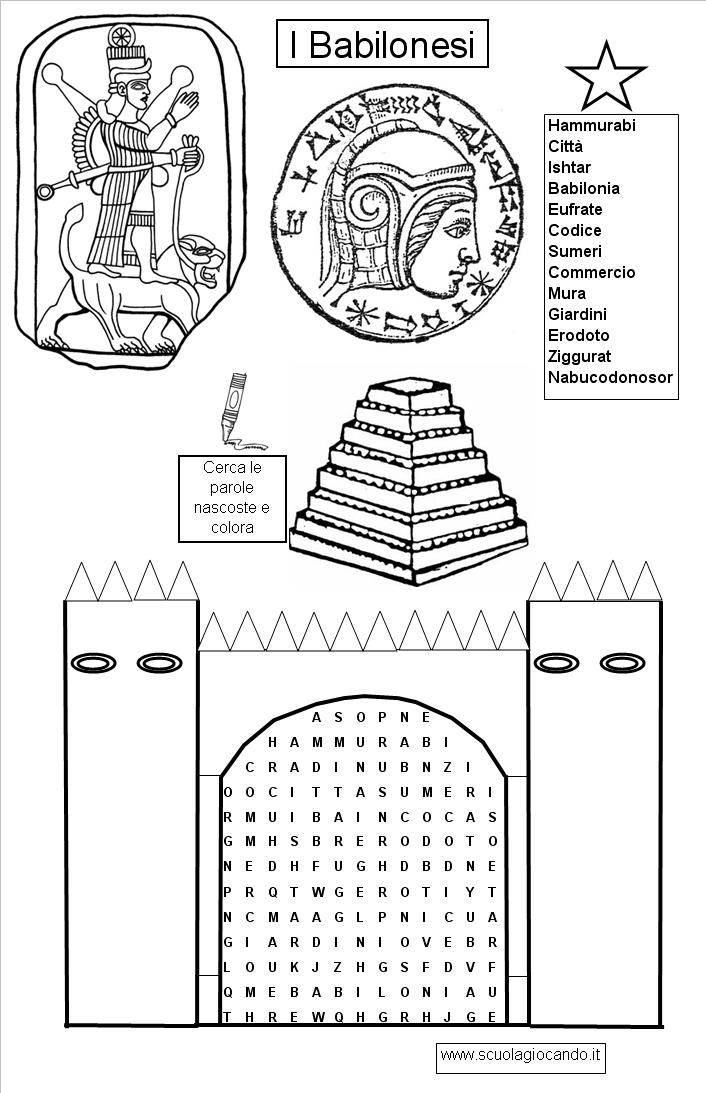 DEFINIZIONE PAROLA -CHIAVEESEMPICITTA’-STATONascono dalle città-tempio.  In esse , all’interno del palazzo , viveva e governava il re. Ogni città era indipendente dalle altre. Nella civiltà sumera: Ur, Uruk, Lagash, Nippur. REGNO UNITARIOIndica un territorio piùù o meno grande governato da una sola persona (per es. il re)Impero babiloneseORGANIZZAZIONE SOCIALEIndica il modo in cui una società è organizzata: quali classi sociali (gruppi) esistono, qual è il loro ruolo e quale importanza hanno nella società. FORMA DI GOVERNOIndica  chi comanda in uno stato e il modo in cui comanda. Nelle società antiche della Mesopotamia il re ha potere assoluto, ossia totale, su tutti e su tutto, stabilisce le leggi.